รายงานข้อมูลสถิติการให้บริการประชาชนขององค์การบริหารส่วนตำบลบ้านใหม่ประจำปีงบประมาณ พ.ศ ๒๕๖๔ครั้งที่ ๑ ตั้งแต่ ๑ ตุลาคม ๒๕๖๓ - ๓๑ มีนาคม ๒๕๖๔องค์การบริหารส่วนตำบลบ้านใหม่  อำเภอปากพนัง  จังหวัดนครศรีธรรมราช     อมร  ศิลปะ                             เสนอ  ตรีจุ้ย                                           ชาตรี  คงไสยะ (นายอมร  ศิลปะ)                     (นายเสนอ  ตรีจุ้ย)		         (นายชาตรี  คงไสยะ) หัวหน้าสำนักปลัด	 ปลัดองค์การบริหารส่วนตำบล	        นายกองค์การบริหารส่วนตำบลบ้านใหม่          		ด้วยคณะรัฐมนตรีมีมติเมื่อวันที่ ๒๓ มกราคม 255๑ ให้หน่วยงานภาครัฐเข้าร่วมการประเมินคุณธรรมและความโปร่งใสในการดำเนินงานของหน่วยงานภาครัฐ (Integrity and Transparency Assessment:ITA) ในปีงบประมาณ ๒๕๖๑-๒๕๖๔ ซึ่งเป็นการประเมินที่ต้องการให้หน่วยงานภาครัฐยกระดับการดำเนินงานในด้านคุณธรรมและความโปร่งใส โดยมีเกณฑ์การประเมินในด้านการป้องกันการทุจริตในองค์กรเกี่ยวกับการดำเนินงาน เรื่องการประเมินความเสี่ยงเพื่อป้องกันการทุจริต การดำเนินการหรือกิจกรรมที่แสดงถึงการจัดการความเสี่ยงของการดำเนินงาน นั้น		สำนักงานปลัด จึงขอรายงานรายงานข้อมูลสถิติการให้บริการประชาชน ปีงบประมาณ พ.ศ.๒๕๖๔ รอบ ๖ เดือนขององค์การบริหารส่วนตำบลบ้านใหม่ ซึ่งมีผลการประเมินฯ ดังนี้จึงเรียนมาเพื่อโปรดทราบ                                                                                                                          ชเนตตี  เดวัง							             ( นางสาวชเนตตี  เดวัง )						                          นักทรัพยากรบุคคลความเห็นหัวหน้าสำนักปลัด.............................................................................................................................................................................                                                                                            อมร  ศิลปะ                                                                                        ( นายอมร  ศิลปะ )								      หัวหน้าสำนักปลัดความเห็นปลัด.………………………………………………………………………………………………………………………………………………………                                                                                             เสนอ  ตรีจุ้ย                                                                                         ( นายเสนอ  ตรีจุ้ย )								ปลัดองค์การบริหารส่วนตำบล-๒-ความเห็นผู้บริหาร..............................................................................................................................................................................…………………………………………………………………………………………………………………………………………………………       (ลงชื่อ)..................ชาตรี....คงไสยะ.................								     ( นายชาตรี  คงไสยะ ) 							       นายกองค์การบริหารส่วนตำบลบ้านใหม่ลำดับที่รายการจำนวน(ราย)หมายเหตุ1จัดเก็บภาษีบำรุงท้องที่72จัดเก็บภาษีโรงเรือนและที่ดิน-3จัดเก็บภาษีป้าย-4สนับสนุนน้ำอุปโภค บริโภค-5ช่วยเหลือสาธารณภัย-6รับแจ้งเรืองราวร้องทุกข์67การขออนุญาตประกอบกิจการที่เป็นอันตรายต่อสุขภาพ 18การขออนุญาตจัดตั้งตลาด29การขออนุญาตจัดตั้งสถานที่จำหน่ายอาหาร หรือสถานที่สะสมอาหาร (พื้นที่เกิน ๒๐๐ ตร.ม.)-10การขออนุญาตจำหน่ายสินค้าในที่หรือทางสาธารณะ-11รับขึ้นทะเบียนผู้สูงอายุ74812รับขึ้นทะเบียนคนพิการ21113การขอรับเลขที่บ้าน314จดทะเบียนพาณิชย์/จดทะเบียนเปลี่ยนแปลงการจดทะเบียนเลิก / ขอให้ออกใบแทน/ขอตรวจดูเอกสาร ของให้เจ้าหน้าที่รับรองสำเนา615การขอใช้น้ำประปาหมู่บ้าน2617รับลงทะเบียนเพื่อขอรับเงินอุดหนุนเพื่อการเลี้ยงดูเด็กแรกเกิด16๑๘จัดเก็บค่าน้ำประปา584รวมสถิติผู้มารับบริการ1,610ราย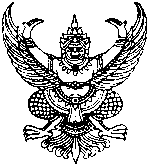              บันทึกข้อความ             บันทึกข้อความ             บันทึกข้อความ             บันทึกข้อความส่วนราชการส่วนราชการส่วนราชการสำนักงานปลัด องค์การบริหารส่วนตำบลบ้านใหม่สำนักงานปลัด องค์การบริหารส่วนตำบลบ้านใหม่สำนักงานปลัด องค์การบริหารส่วนตำบลบ้านใหม่ ที่               -               -               -วันที่   ๑  เมษายน  ๒๕๖๔เรื่องรายงานข้อมูลสถิติการให้บริการประชาชน ปีงบประมาณ พ.ศ.๒๕๖๔ รอบ ๖ เดือนรายงานข้อมูลสถิติการให้บริการประชาชน ปีงบประมาณ พ.ศ.๒๕๖๔ รอบ ๖ เดือนรายงานข้อมูลสถิติการให้บริการประชาชน ปีงบประมาณ พ.ศ.๒๕๖๔ รอบ ๖ เดือนรายงานข้อมูลสถิติการให้บริการประชาชน ปีงบประมาณ พ.ศ.๒๕๖๔ รอบ ๖ เดือนรายงานข้อมูลสถิติการให้บริการประชาชน ปีงบประมาณ พ.ศ.๒๕๖๔ รอบ ๖ เดือนเรียนนายกองค์การบริหารส่วนตำบลบ้านใหม่นายกองค์การบริหารส่วนตำบลบ้านใหม่นายกองค์การบริหารส่วนตำบลบ้านใหม่นายกองค์การบริหารส่วนตำบลบ้านใหม่นายกองค์การบริหารส่วนตำบลบ้านใหม่